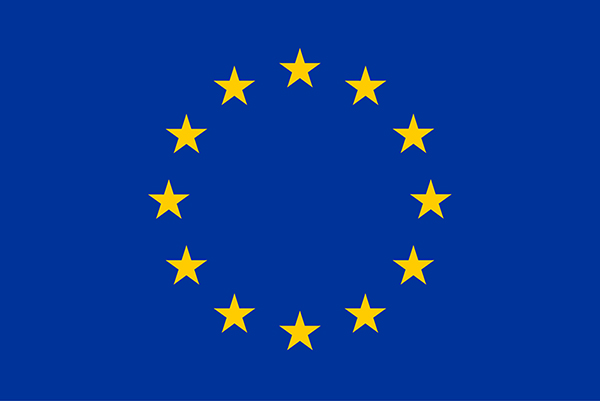 Joint harmonised European Union Programme of Business and Consumer Surveys: Consumer, Construction, Industry, Retail trade and Services surveys in Ireland Application FormAdministrative Forms (Part A)Technical Description (Part B)Ref. 2024 ECFIN 002/A3Version 2.001 June 2022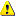 ADMINISTRATIVE FORMS (PART A)IDENTIFICATION OF THE APPLICANT for the FRAMEWORK PARTNERSHIP AGREEMENT and SPECIFIC GRANT AGREEMENTOfficial name in full	:Official address in full:	Name(s) legal representative(s) for signing agreements. Please enclose copy of mandate(s).Please enclose a duly completed and signed legal entity form for the applicant (and other entities, if applicable) - link: Forms for contracts - European Commission (europa.eu)Please enclose a duly completed and signed financial identification form for the applicant (bank account information only required for the co-ordinator in case of consortium) - link: Forms for contracts - European Commission (europa.eu)Please enclose a duly completed and signed Declaration of Honour for the applicant (and other entities, if applicable). Link: Funding opportunities - economic and financial affairs (europa.eu).LIST OF ENTITIES INVOLVEDParticipants are defined as: Entities participating in the action as beneficiaries (BEN), coordinator (COO), affiliated entities (AE), subcontractors (SUBC). Full details can be found in the Model Grant Agreement. SUMMARY ESTIMATED BUDGET (in €) Period 1 (August 2024-April 2025) of the action OTHER FUNDING SOURCES___________________________________________Date + Signature Legal Representative of OrganisationTECHNICAL DESCRIPTION (PART B)COVER PAGENote: Please read carefully the conditions set out in the Call for Proposals document. Pay particular attention to the award criteria; they explain how the application will be evaluated.TABLE OF CONTENTSADMINISTRATIVE FORMS (PART A)	31.	IDENTIFICATION OF THE APPLICANT for the FRAMEWORK PARTNERSHIP AGREEMENT and SPECIFIC GRANT AGREEMENT	32.	LIST OF ENTITIES INVOLVED	33.	SUMMARY ESTIMATED BUDGET (in €) Period 1 (August 2024-April 2025) of the action	44.	OTHER FUNDING SOURCES	4TECHNICAL DESCRIPTION (PART B)	5COVER PAGE	5PROJECT SUMMARY	71. RELEVANCE	71.1 Background and general objectives	71.2 Needs analysis and specific objectives	71.3 Complementarity with other actions and innovation —  European added value	72. QUALITY	72.1 Concept and methodology	72.2 Consortium set-up and management	72.3 Project teams, staff and experts	82.4 Operational capacity: structures, resources, previous projects	82.5 Consortium management and decision-making	92.6 Project management, quality assurance and monitoring and evaluation strategy	92.7 Cost effectiveness and financial management	102.8 Risk management 	103. IMPACT	113.1 Impact and ambition	113.2 Communication, dissemination and visibility	113.3 Sustainability and continuation	114. WORK PLAN, ACTIVITIES, RESOURCES AND TIMING	154.1 Work plan	15Subcontracting	174. MULTI-ANNUAL ACTION PLAN	245. OTHER	285.1 Ethics	285.2 Security	286. DECLARATIONS	28ANNEXES	30PROJECT SUMMARY1. RELEVANCE1.1 Background and general objectives1.2 Needs analysis and specific objectives1.3 Complementarity with other actions and innovation —  European added value2. QUALITY2.1 Concept and methodology2.2 Consortium set-up and management2.3 Project teams, staff and experts2.4 Operational capacity: structures, resources, previous projectsAdd as many rows as needed2.5 Consortium management and decision-making2.6 Project management, quality assurance and monitoring and evaluation strategy2.7 Cost effectiveness and financial management2.8 Risk management 3. IMPACT3.1 Impact and ambition3.2 Communication, dissemination and visibility3.3 Sustainability and continuation[OPTION 1 by default (all except FPAs): 4. WORK PLAN, ACTIVITIES, RESOURCES AND TIMING4.1 Work planSubcontracting 4.MULTI-ANNUAL ACTION PLAN5. OTHER5.1 Ethics5.2 Security6. DECLARATIONSANNEXESLIST OF ANNEXES - to be completed/submitted by the applicantsAPPLICATION FORM - PART ACopy of mandate(s) of the legal representative(s)Legal entity form - Forms for contracts - European Commission (europa.eu)Financial identification form - Forms for contracts - European Commission (europa.eu)Declaration of honour (Beneficiaries & affiliated entities) as published on the following website: Funding opportunities - economic and financial affairs (europa.eu)APPLICATION FORM – PART B Description of survey methodology for Consumer survey (in Excel format) - Form 7a as published on the following website: Funding opportunities - economic and financial affairs (europa.eu)Description of survey methodology Business surveys (in Excel format) - Form 7b as published on the following website: Funding opportunities - economic and financial affairs (europa.eu)Outline of questionnaire(s) (Annex 1 of Part B – free format)CVs of key actors with experiences and qualification (Annex 2 of Part B – free format)Current organisation chart (Annex 3 to Part B – free format)See also the document named Checklist for all other compulsory annexes to be provided.Legal NameType of link/RoleSUMMARY OF THE BUDGET FOR CONSUMER SURVEYSSUMMARY OF THE BUDGET FOR CONSUMER SURVEYSSUMMARY OF THE BUDGET FOR CONSUMER SURVEYSSUMMARY OF THE BUDGET FOR CONSUMER SURVEYSSUMMARY OF THE BUDGET FOR CONSUMER SURVEYSSUMMARY OF THE BUDGET FOR CONSUMER SURVEYSAction:  Surveys in IrelandTOTAL COSTSOWN FUNDINGFUNDING BY OTHER SOURCESREQUESTED EU FUNDINGRATE OF EU FUNDING REQUESTEDMaximum 50%Consumer€€€€%SUMMARY OF THE BUDGET FOR BUSINESS SURVEYSSUMMARY OF THE BUDGET FOR BUSINESS SURVEYSSUMMARY OF THE BUDGET FOR BUSINESS SURVEYSSUMMARY OF THE BUDGET FOR BUSINESS SURVEYSSUMMARY OF THE BUDGET FOR BUSINESS SURVEYSSUMMARY OF THE BUDGET FOR BUSINESS SURVEYSAction:  Surveys in IrelandTOTAL COSTSOWN FUNDINGFUNDING BY OTHER SOURCESREQUESTED EU FUNDINGRATE OF EU FUNDING REQUESTEDMaximum 50%Construction €€€€%Industry€€€€%Retail trade€€€€%Services€€€€%TOTAL BUSINESS S.€€€€%Information concerning other sources of funding for this campaign Information concerning other sources of funding for this campaign The project as a whole or any parts of it is (will be) receiving funding from other sources  If YES, please provide details.YES/NOInsert textInsert textPROJECTPROJECTProject name:Joint Harmonised European Union Programme of Business and Consumer SurveysProject acronym: BCSCoordinator contact:[name NAME], [organisation name]NOT APPLICABLENOT APPLICABLENOT APPLICABLENOT APPLICABLEConcept and methodologyPlease enclose a detailed description of the survey methodology/ies by filling in the dedicated forms: Form 7a (consumer survey) and/or Forms 7b (business surveys) as published on the Website). Please also add an outline of the (envisaged) questionnaire(s) in original language (Annex 1 of Part B).Documents to encloseConsortium cooperation and division of roles (if applicable)Describe the participants (Beneficiaries, Affiliated Entities and Associated Partners, if any) and explain how they will work together to implement the project. Explain the management structures and decision-making mechanisms within the consortium. Describe how decisions will be taken and how regular and effective communication will be ensured. Describe methods to ensure planning and control. How will participants bring together the necessary expertise? How will they complement each other? In what way does each of the participants contribute to the project? Show that each has a valid role and adequate resources to fulfil that role.Note: When building your consortium you should think of organisations that can help you reach objectives and solve problems.Insert textProject teams and staffDescribe the project teams and how they will work together to implement the project.List the staff included in the project budget (budget category A) by function/profile. Use the same profiles as in the detailed budget table (Annex 2 of the Model Grant Agreement) and describe briefly their tasks. Provide CVs of all key actors with experiences and qualifications (Annex 2 of Part B). Please also provide the current organisational chart of your organisation (Annex 3 of Part B). Project teams and staffDescribe the project teams and how they will work together to implement the project.List the staff included in the project budget (budget category A) by function/profile. Use the same profiles as in the detailed budget table (Annex 2 of the Model Grant Agreement) and describe briefly their tasks. Provide CVs of all key actors with experiences and qualifications (Annex 2 of Part B). Please also provide the current organisational chart of your organisation (Annex 3 of Part B). Project teams and staffDescribe the project teams and how they will work together to implement the project.List the staff included in the project budget (budget category A) by function/profile. Use the same profiles as in the detailed budget table (Annex 2 of the Model Grant Agreement) and describe briefly their tasks. Provide CVs of all key actors with experiences and qualifications (Annex 2 of Part B). Please also provide the current organisational chart of your organisation (Annex 3 of Part B). Name and functionOrganisationRole/tasks/professional profile and expertise Outside resources (subcontracting, seconded staff, etc)If you do not have all skills/resources in-house, describe how you intend to get them (contributions of members, partner organisations, subcontracting, etc.). If there is subcontracting, please also complete the table in section 4. and  provide proof of relevant experience of the subcontractor(s) here.Insert textOperational structures and resourcesPlease provide a detailed description of the operational structures and resources (infrastructure, technical equipment, tools, facilities, personnel, management) to successfully complete the action.Insert textList of previous projects and activitiesAt least three years of proven experience in successfully carrying out economic tendency surveys are required. Please provide a list of previous projects and activities connected to the action, which were carried out and managed by your organisation.List of previous projects and activitiesAt least three years of proven experience in successfully carrying out economic tendency surveys are required. Please provide a list of previous projects and activities connected to the action, which were carried out and managed by your organisation.List of previous projects and activitiesAt least three years of proven experience in successfully carrying out economic tendency surveys are required. Please provide a list of previous projects and activities connected to the action, which were carried out and managed by your organisation.List of previous projects and activitiesAt least three years of proven experience in successfully carrying out economic tendency surveys are required. Please provide a list of previous projects and activities connected to the action, which were carried out and managed by your organisation.List of previous projects and activitiesAt least three years of proven experience in successfully carrying out economic tendency surveys are required. Please provide a list of previous projects and activities connected to the action, which were carried out and managed by your organisation.List of previous projects and activitiesAt least three years of proven experience in successfully carrying out economic tendency surveys are required. Please provide a list of previous projects and activities connected to the action, which were carried out and managed by your organisation.Participant Project Reference No and Title, Funding programmePeriod (start and end date)Role (COO, BEN, AE, OTHER)Amount(EUR)Website (if any)[name][name]NOT APPLICABLE Project management, quality assurance and monitoring and evaluation strategyDescribe the measures planned to ensure that the project implementation is of high quality and completed in time.Provide a detailed description of the envisaged implementation of the action (workflow, contingency measures, measures to ensure quality and timely delivery of results, if applicable, co-ordination between co-applicants and with sub-contractors).Insert text Cost effectiveness and financial managementDescribe the measures adopted to ensure that the proposed results will be achieved in the most cost-effective way. Indicate the arrangements adopted for the financial management of the project and, in particular, how the financial resources will be allocated and managed within the consortium (if applicable). Summarize briefly why your budget is cost effective. 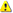 Insert textNOT APPLICABLE NOT APPLICABLECommunication, dissemination and visibility of fundingDescribe the communication and dissemination activities which are planned in order to promote the use of the survey results for analysis and research and foster critical review by experts. Clarify how you will reach the target groups, relevant stakeholders, policymakers and the general public and explain the choice of the dissemination channels. Describe how the visibility of EU funding will be ensured.Insert textNOT APPLICABLENOT APPLICABLEEstimated budget — ResourcesPlease fill in the detailed budget using Form 4 – Financial Statement.Work PlanSurveySubcontract Name(subcontracted action tasks)Description (including task number and  BEN/AE to which it is linked)Estimated Costs(EUR)Justification(why is subcontracting necessary?)Best-Value-for-Money(how do you intend to ensure it?)ConsumerConstructionIndustryRetail TradeServicesNOT APPLICABLENot applicable.Not applicable.Double fundingDouble fundingInformation concerning other EU grants for this project  Please note that there is a strict prohibition of double funding from the EU budget (except under EU Synergies actions). YES/NOWe confirm that to our best knowledge neither the project as a whole nor any parts of it have benefitted from any other EU grant (including EU funding managed by authorities in EU Member States or other funding bodies, e.g. EU Regional Funds, EU Agricultural Funds, etc). If NO, explain and provide details.We confirm that to our best knowledge neither the project as a whole nor any parts of it are (nor will be) submitted for any other EU grant (including EU funding managed by authorities in EU Member States or other funding bodies, e.g. EU Regional Funds, EU Agricultural Funds, etc). If NO, explain and provide details.